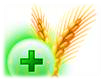 Государственное учреждение«ГЛАВНАЯ ГОСУДАРСТВЕННАЯ ИНСПЕКЦИЯ ПО СЕМЕНОВОДСТВУ, КАРАНТИНУ И ЗАЩИТЕ РАСТЕНИЙ»Сигнализационное сообщение № 5от 15 АПРЕЛЯ 2016 г.ВНИМАНИЕ!!! Яблонная тля.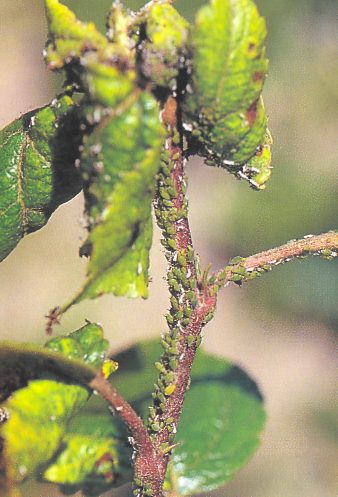 В садах отмечается появление яблонной тли. Повреждает яблоню, грушу, рябину, айву, боярышник.Имаго – бескрылая самка длиной 2 мм. Тело зеленое, без опыления, голова коричневато-желтая. Соковые трубочки длинные, цилиндрические, постепенно суживающиеся к концу, черные, как и хвостик. Личинка зеленая с красноватым отливом; глаза красные; ноги и усики черные.Зимуют оплодотворенные яйца на молодых побегах у основания почек. В период набухания и распускания почек из яиц выходят личинки и сразу же приступают к питанию. Самка расселительница  отрождает за 20–25 дней своей жизни  80–100 личинок. В августе – сентябре появляются самки-полоноски, которые отрождают личинок, превращающихся в бескрылых самок и самцов (бескрылых и крылатых). Оплодотворенные самки откладывают по 2–5 яиц, остающихся зимовать. В течение весны и лета зеленая яблонная тля дает 11–13 поколений.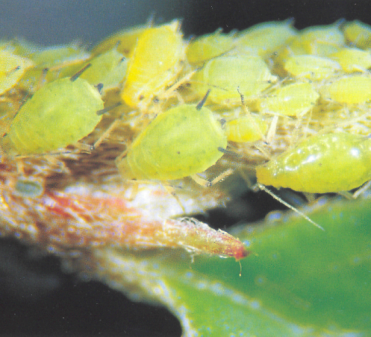 Характер повреждения: скручивание и деформация листьев. Защитные мероприятия: регулярная вырезка прикорневой поросли, на которой чаще всего развивается и зимует тля. В течение весны и первой половины лета при достижении численности вредителя выше экономического порога вредоносности в период роста плодов (грецкий орех) необходимо обрабатывать деревья инсектицидами в соответствии с регламентами «Государственного реестра средств защиты растений (пестицидов) и удобрений, разрешенных к применению на территории Республики Беларусь».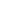 *Применение пестицидов проводить в строгом соответствии с действующими правилами охраны труда и техники безопасности.Заместитель директора                                                                                                 Д.В. КизеевПулинович 2882379